Present FaceGarfunkel and Oates 2009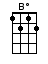 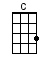 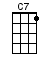 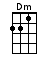 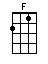 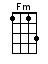 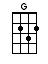 INTRO:  / 1 2 3 4 / [C][C7] / [F][C] /VERSE:[C] Christmas comes but [C7] once a year and [F] mostly it is [C] swellBut [C] there's an epi-[C7]demic that I [F] think we all know [C] well (Noel)Your [C] smile is frozen [C7] open, there's a [F] crazed look in your [C] eyeYou [C] overflow with [C7] compliments while [F] trying to de-[C]nyBRIDGE:That you [Dm] loathe the gift you [G] openedThough you [Dm] try to keep your [G] graceYour [Dm] scary grin is [G] frozenDon't you [Dm] know you've got a [G] case…of…CHORUS:Present [C] face, present [C7] facePresent [F] face, present [Fm] face (Oh...thank you so much!)VERSE:You [C] really hoped your [C7] parents would give [F] you a great big [C] chequeIn-[C]stead, you got a [C7] puffy painted [F] hummingbird turtle-[C]neckAnd you [C] hoped for an en-[C7]gagement ring in-[F]side that tiny [C] boxBut your [C] stupid former [C7] future husband [F] only bought you [C] socksBRIDGE:And your [Dm] face is all con-[G]tortedAs you're [Dm] trying to e-[G]raseThe [Dm] truth behind your [G] smileDon't you [Dm] know you've got a [G] case..of..CHORUS:Present [C] face, present [C7] facePresent [F] face, present [Fm] face (Oh…no I totally like it!)<SPOKEN>It’s one of those…you don’t think you need…and then you get it…;It’sssss sssso great;Medium…I’m in an Xlarge but, you know, it’s good, sends out…;The thing is I don’t know what to say cuz I like it soooo much….MIDDLE:Do they [Dm] see how much I hate it?I [Bdim] hope that they don't know   I [C] can't tell if they're onto meOh [F] please don't let it [G] show….VERSE:[C] Baby Jesus [C7] got some gold which [F] all infants pre-[C]ferI [C] bet he got the [C7] present face with [F] frankincense and [C] myrrh[C] Christmas and his [C7] birthday are both [F] on the twenty-[C]fifthIt [C] must have sucked to [C7] have to open [F] combination [C] giftsBRIDGE:But if [Dm] Jesus couldn't [G] hide itFrom his [Dm] omnipresent [G] face[Dm] You and I are [G] doomedTo an [Dm] everlasting [G] case…of…CHORUS:Present [C] face (you shouldn’t have)Present [C7] face (just what I wanted)Present [F] face (for all the times I go fishing)Present [Fm] face (ohhhh!) [C]www.bytownukulele.ca